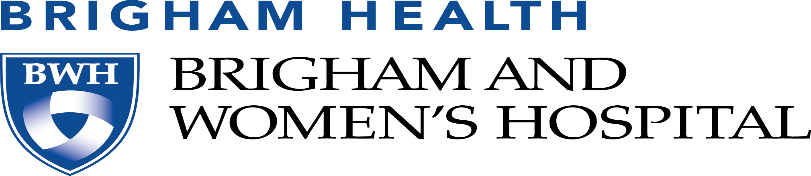 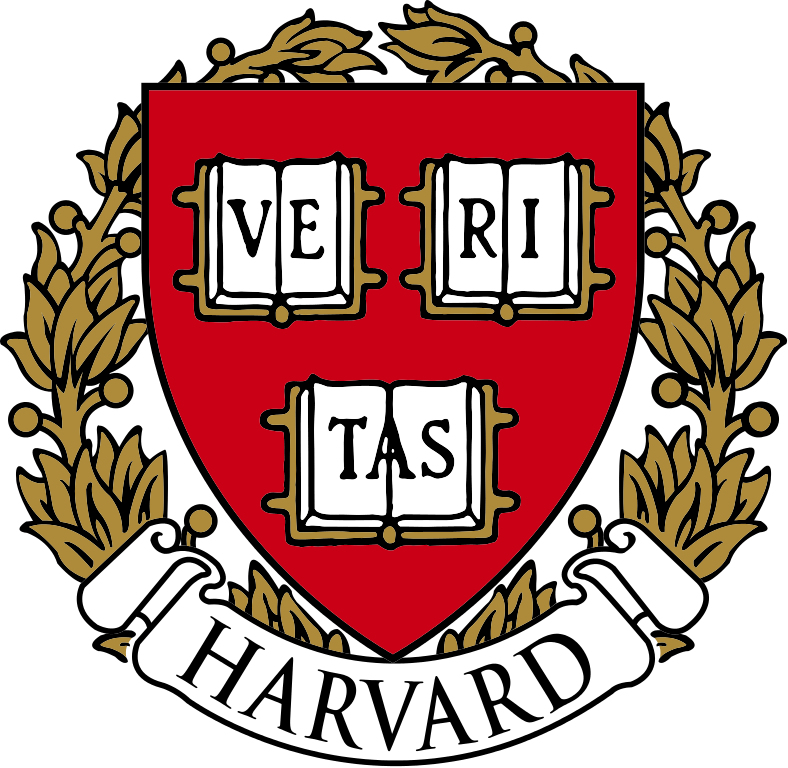 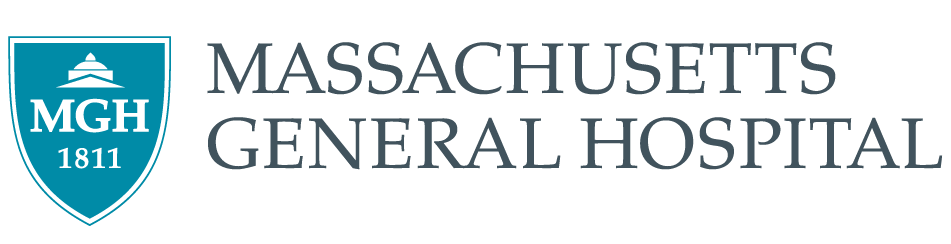 Partners Healthcare and Harvard Medical School Research Study:Fertility and MigrainePurpose of studyTo understand how IVF treatment affects migraines.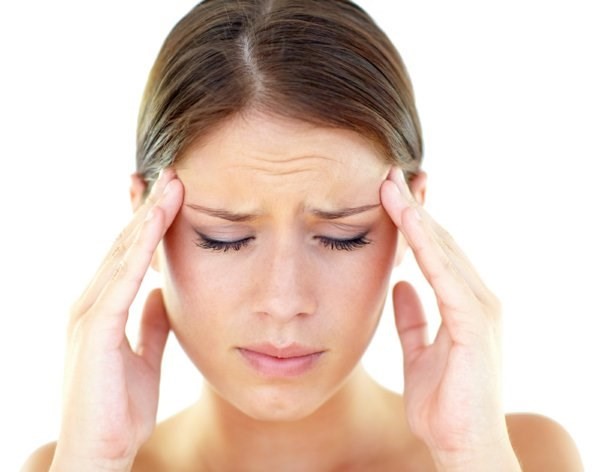 Who can join the study?Women between ages 20-50Diagnosed with migrainesReceiving IVF treatmentThe study involves:Keeping headache diaries before and during IVFAllowing confidential access to your medical recordFor more information, please contact:Carolyn Bernstein, MD or Andrea Harriott, MDcabernstein@bwh.harvard.eduaharriott@partners.org